 ДОГОВОР № ____обл. Нижегородская, г. Лысково			                        	«____» ______________ 20___г.Автономная некоммерческая организация Социально-реабилитационный «кРАСки» (АНО СЦР «кРАСки»), в лице директора Наумовой Инны Александровны, действующей на основании Устава далее именуемая "Исполнитель,", с одной стороны и  (ФИО родителя/представителя) _________________________________________________________документ удостоверяющий личность: _____________________________________________________реквизиты (серия, номер) ________________________________________________________________выдан (кем и когда)___________________________________________________________________________________________________________________________________________________________ИНН _________________________________________________________________________________Зарегистрирован(а) по адресу__________________________________________________________________________________________________________________________________________________далее именуемый "Заказчик", с другой стороны, совместно именуемые «Стороны», заключили настоящий Договор (далее – Договор) о нижеследующем:1. Предмет договора1.1. Исполнитель оказывает услуги по проведению занятий: общеразвивающих, коррекционных, логопедических занятий с ребенком индивидуально или в группах с использованием материально-технической базы Социально-реабилитационного центра (в дальнейшем - Центр) по направлениям развития выбранного Заказчиком 1.2. Форма занятий – регулярные занятия, проводимые в соответствии с расписанием занятий Центра.1.3. Договор заключен в интересах несовершеннолетнего ребенка (дата р.)_________________(ФИО)__________________________________________________________________________________1.4 Место оказания услуг: 606210, область Нижегородская, г. Лысково, ул. 1-ая Заводская, д. 13А2. Срок действия договора2.1 Договор действует до 31 мая 20____ (включительно) с даты подписания настоящего Договора. И продлевается на каждые следующие двенадцать месяцев, если ни одна из Сторон не заявит о своем намерении прекратить договор не позднее чем за один день до истечения срока его действия. Данное правило продолжает действовать после первого продления договора и может применяться неограниченное количество раз.3. Стоимость услуг и порядок проведения расчетов3.1. Заказчик выбирает направление, по которому будет заниматься ребенок и определяет вид занятий – в группе или индивидуально. Возраст ребенка должен соответствовать возрасту, выбранного направления. Переход в другую группу осуществляется только по согласованию с Исполнителем.3.2. Заказчик, единовременно оплачивает количество занятий в календарном месяце из расчета два занятия в неделю, по цене 300 (триста) рублей одно занятие. Соответствующие направлению занятий, пособия и материал для занятий (учебники, канцтовары, рабочие тетради и пр. пособия для занятий) оплачиваются Заказчиком отдельно и не входят в стоимость услуг Исполнителя. 3.3. При отсутствии ребенка на оплаченных занятиях по уважительной причине (пропуск подтвержден - справкой о болезни или иной документ подтверждающий причину пропуска) производится перерасчет оплаты в счет последующего занятия (месяца). Максимальное количество занятий, по которым производится перерасчет денежных средств, Три. Все последующие пропущенные занятия перерасчету не подлежат. По условиям договора, для перерасчета, родитель обязуется предупредить Исполнителя об отсутствии ребенка за один час до начала занятий и/или предоставить справку из медицинского учреждения, по факту выздоровления (в случае болезни). В противном случае занятия считаются состоявшимися (кроме ситуаций форс-мажора. Форс-мажор в понимании гражданского кодекса РФ.).3.4 Оплатить услуги Исполнителя, Заказчик может безналичным переводом по платежным реквизитам в договоре.4. Обязательства Исполнителя.4.1. организовать и проводить занятия согласно выбранного направления;4.2 предоставить оборудованное помещение и создать необходимые условия для проведения занятий;4.2. организовать получение занимающегося ребенка необходимыми для занятий учебными и игровыми материалами, пособиями, канцтоварами, литературой и прочими пособиями;4.3 Выдать Заказчику документ получения денег при оплате услуг Исполнителя.5. Обязательства Заказчика.5.1. Оплатить услуги Исполнителя до фактического начала первого посещения занятия ребенком Заказчика.5.2. Обеспечивать регулярное присутствие ребенка на занятиях, и уводить ребенка после окончания занятия.5.3. Ведение фото и/или видео съемки Заказчиком во время занятий допускается только с разрешения Исполнителя.5.3. Подписывая данный договор, Заказчик соглашается и принимает для исполнения правила поведения в Центре (размещенные на стенде в общем доступе).6. Прочее.6.1. Дети до трех лет присутствуют на занятиях вместе с Родителем. Дети в возрасте от трех до четырех лет могут по желанию находиться на занятиях с Родителем или без него. Дети старше четырех лет занимаются без присутствия Родителя на занятиях.6.2. Исполнитель оставляет за собой право не допустить на занятия ребенка с симптомами ОРВИ или иного инфекционного заболевания. В этом случае занятие считается пропущенным по болезни и может быть перенесено без предъявления подтверждающего документа.6.3. Администрация Центра оставляет за собой право отстранить от занятий ребенка в случае его (ребенка) немотивированного агрессивного поведения. В этом случае плата за неиспользованные занятия возвращается Родителю. Индивидуальные занятия с ребенком Исполнителя не входят в стоимость данного договора.6.4. Данным договором Заказчик дает свое согласие на фото и видео съемку своего ребенка в процессе проведения занятия, для последующего использования - опубликования фотографий на сайте или странице Центра (Исполнителя) в социальных сетях. 6.5 Обмен необходимой информацией в рамках исполнения настоящего Договора, стороны договорились проводить, как лично так и по средством общения в Мэсенджерах и электронной почты (по контактам) указанным в разделе Реквизиты сторон.6.6 Договор составлен в двух экземплярах. По одному экземпляру каждой из сторон. 7. Условия расторжения договораДоговор расторгается по желанию одной из Сторон в одностороннем порядке. В этом случае Исполнитель возвращает плату за оплаченные и неиспользованные занятия.Реквизиты сторон:Исполнитель: Автономная некоммерческая организация социально-реабилитационный центр «кРАСки» Адрес: 606210 обл. Нижегородская, г. Лысково, ул. 1-ая Заводская, д. 13А пом. 7Тел.8-915 940 67 57 E-mail: govorusha.2020@mail.ru сайт: centr-kraski.ru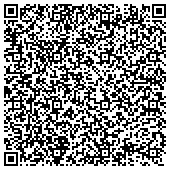 Реквизиты для оплаты услуг: Р/с 40703810742000003015ВОЛГО-ВЯТСКИЙ БАНК ПАО СБЕРБАНК (НИЖНИЙ НОВГОРОД) К/сч: 30101810900000000603 БИК: 042202603____________________________Наумова И.А.мп              подписьЗаказчик: _______________________________________                  	 подпись                   Фамилия И.О.Тел. __________________________________ E-mail: ______________________________